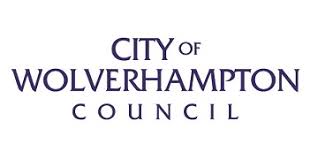 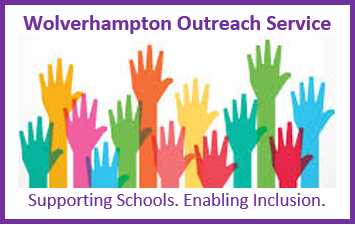 Outreach Transition Planning DocumentThe purpose of this transition planning document is to support the reintegration of a child or young person with SEND following absence from school due to the Covid-19 Lockdown. This document should be underpinned by thorough risk assessment and where deemed necessary, a TAC meeting should be held to assist in the mitigation of risks and support successful transition.Pupil Name: Pupil Name: Pupil Name: Pupil Name: School: School: School: Period of absence: Period of absence: Period of absence: Period of absence: Anticipated return date: Anticipated return date: Anticipated return date: Outreach staff: Outreach staff: Outreach staff: Outreach staff: School staff: School staff: School staff: Summary of learning and / or behaviour prior to lock down period (School contribution)Summary of learning and / or behaviour prior to lock down period (School contribution)Summary of learning and / or behaviour prior to lock down period (School contribution)Summary of learning and / or behaviour prior to lock down period (School contribution)Summary of learning and / or behaviour prior to lock down period (School contribution)Summary of learning and / or behaviour prior to lock down period (School contribution)Summary of learning and / or behaviour prior to lock down period (School contribution)Summary of learning and behaviour during lock down period (Home contribution)Summary of learning and behaviour during lock down period (Home contribution)Summary of learning and behaviour during lock down period (Home contribution)Summary of learning and behaviour during lock down period (Home contribution)Summary of learning and behaviour during lock down period (Home contribution)Summary of learning and behaviour during lock down period (Home contribution)Summary of learning and behaviour during lock down period (Home contribution)Pupils views about returning to schoolPupils views about returning to schoolPupils views about returning to schoolPupils views about returning to schoolPupils views about returning to schoolPupils views about returning to schoolPupils views about returning to schoolIdentified concerns regarding return to school (home / school views)Identified concerns regarding return to school (home / school views)Identified concerns regarding return to school (home / school views)Identified concerns regarding return to school (home / school views)Identified concerns regarding return to school (home / school views)Identified concerns regarding return to school (home / school views)Identified concerns regarding return to school (home / school views)Likes and DislikesLikes and DislikesLikes and DislikesLikes and DislikesLikes and DislikesLikes and DislikesLikes and DislikesStrongly dislikesDislikesIndifferentIndifferentIndifferentLikesStrongly likesStepped Transition PlanStepped Transition PlanStepped Transition PlanStepped Transition PlanStepped Transition PlanStepped Transition PlanStepped Transition PlanStep 1Step 1Step 1Step 1Step 1Step 1Step 1Date: Date: Date: Duration: Duration: Duration: Duration: Related concerns / needsProvisionProvisionProvisionProvisionPractical ConsiderationsPractical ConsiderationsStep 2Step 2Step 2Step 2Step 2Step 2Step 2Date: Date: Date: Duration: Duration: Duration: Duration: Related concerns / needsProvisionProvisionProvisionProvisionPractical ConsiderationsPractical ConsiderationsStep 3Step 3Step 3Step 3Step 3Step 3Step 3Date: Date: Date: Duration: Duration: Duration: Duration: Related concerns / needsProvisionProvisionProvisionProvisionPractical ConsiderationsPractical ConsiderationsStaff responsible for monitoring:Staff responsible for monitoring:Staff responsible for monitoring:Date for review:Date for review:Date for review:Date for review: